Y11 - 10 week provision plan to maximise achievement (taking into account the new information from the exam boards)Class teacher:      DPE                             Class: 11D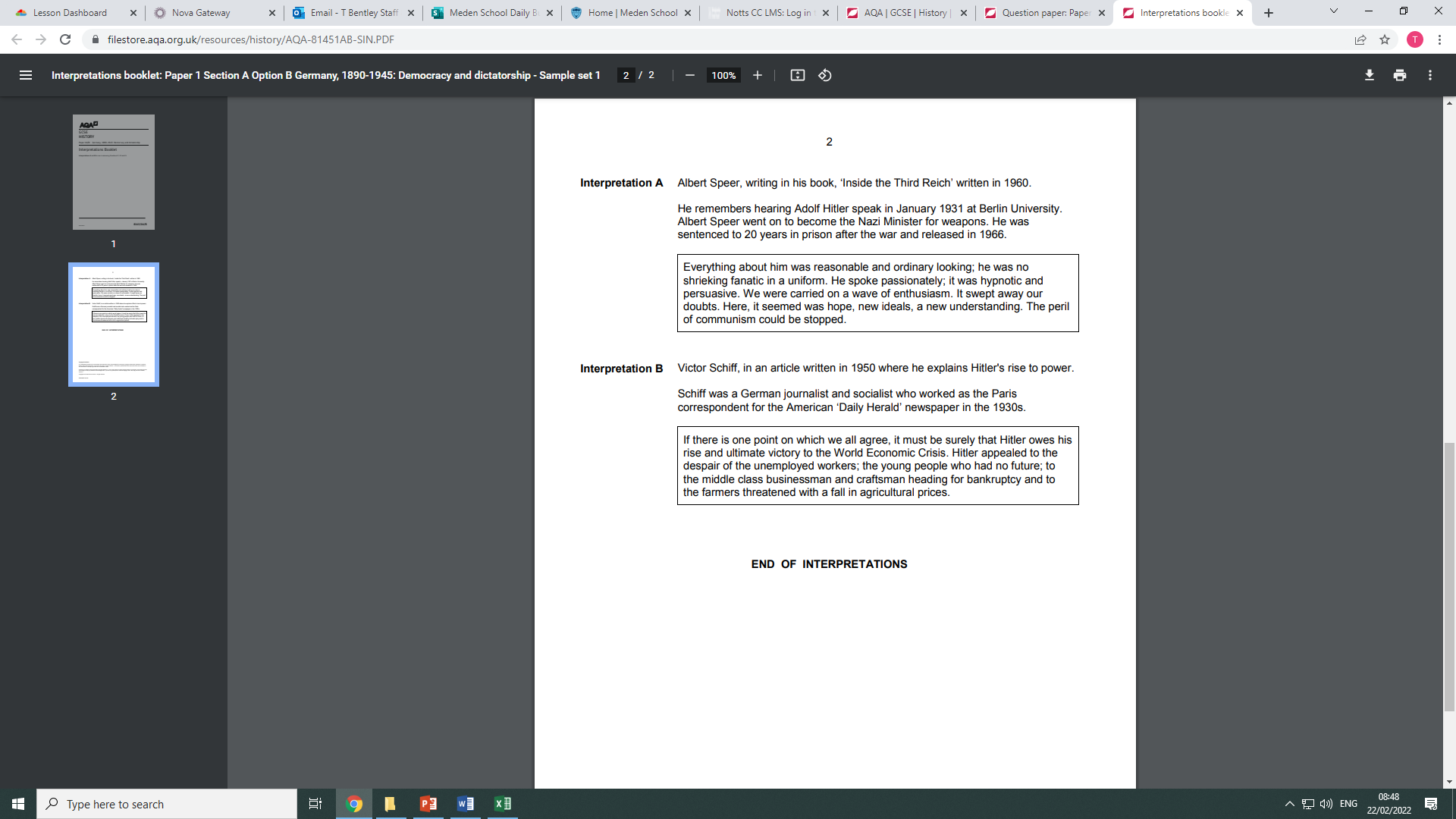 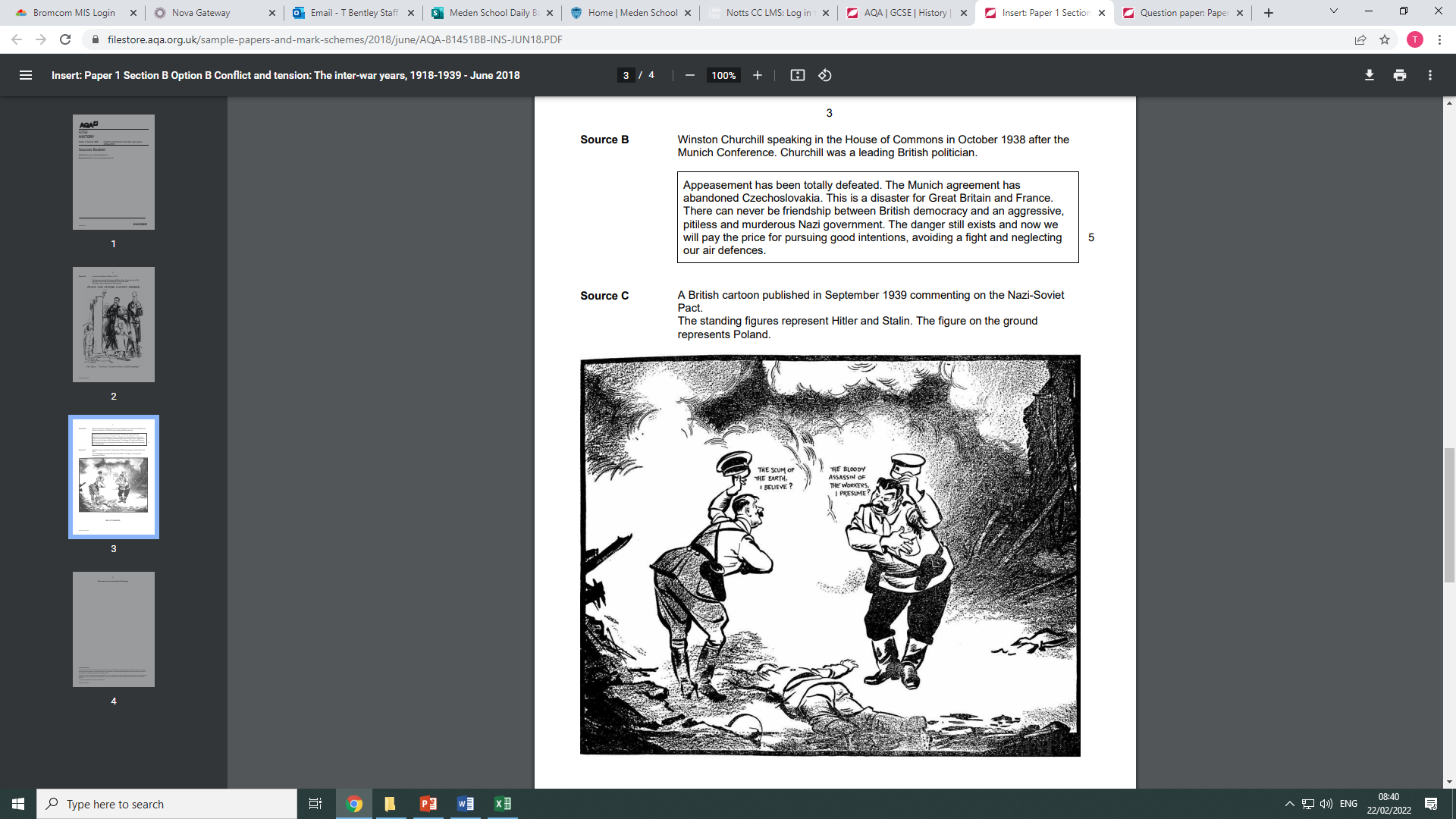 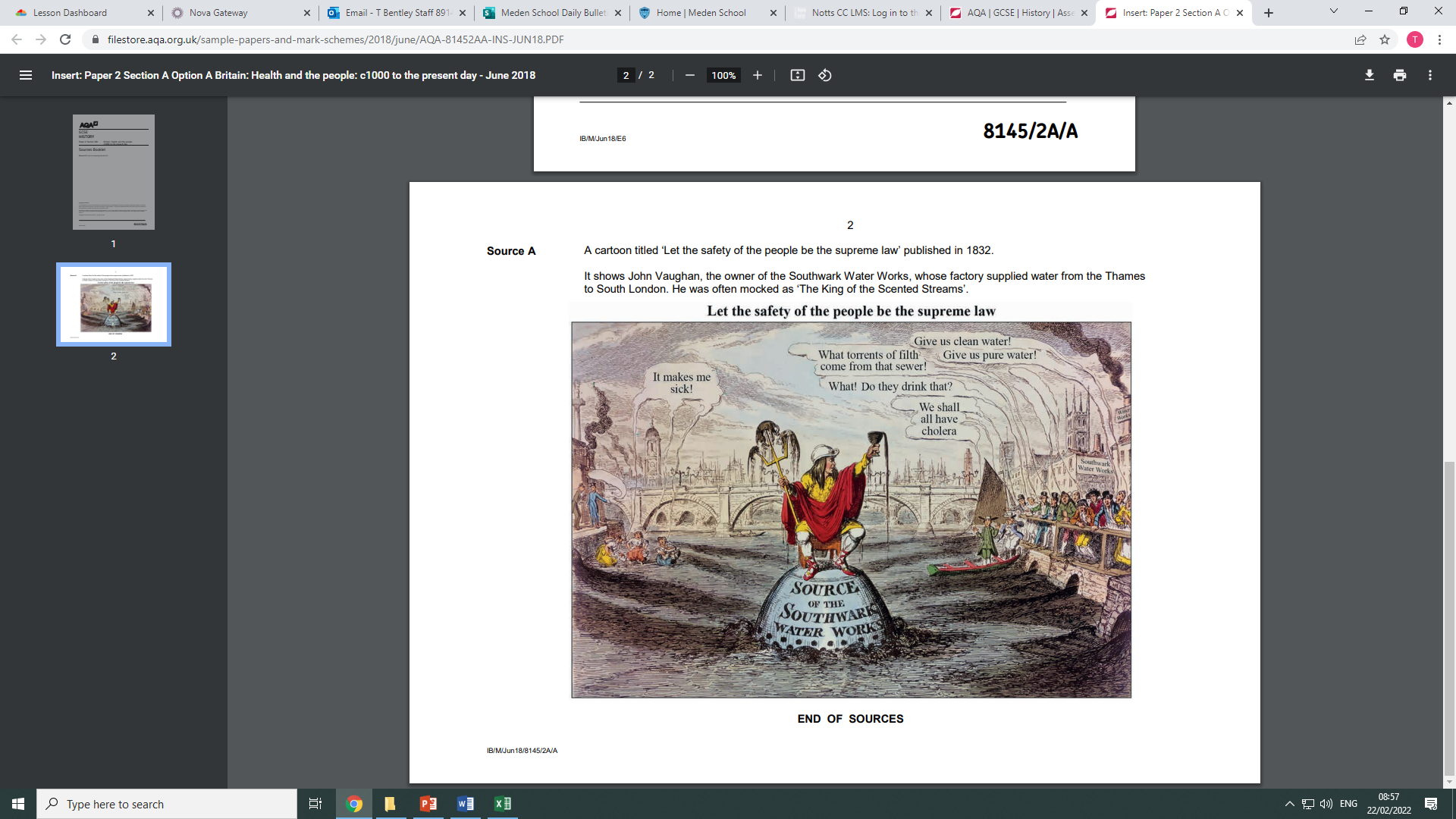 WeekLesson content (Knowledge and skills)HW and Revision Assessment1Christianity and Islam	Public Health and TownsVesalius, Pare and HarveyHippocrates and Galen and Black Deathhttps://members.gcsepod.com/shared/podcasts/chapter/65550 https://members.gcsepod.com/shared/podcasts/chapter/65556 https://members.gcsepod.com/shared/podcasts/chapter/70250 Explain the significance of Hippocratic and Galenic medicine after c1000 AD. (8 marks)2Vesalius, Pare and Harvey	The Plague	Vaccination and Jennerhttps://members.gcsepod.com/shared/podcasts/chapter/65980 https://members.gcsepod.com/shared/podcasts/chapter/65981‘The policy of appeasement was the main cause of the Second World War.’How far do you agree with this statement?Explain your answer. (16 marks)3John Hunter	Anaesthetics - Simpson	Pasteur and Kochhttps://members.gcsepod.com/shared/podcasts/chapter/70273 https://members.gcsepod.com/shared/podcasts/chapter/70263 How does Interpretation B differ from Interpretation A about Hitler’s appeal to the people of Germany? (4 marks)Why might the authors of Interpretations A and B have a different interpretationabout Hitler’s appeal to the people of Germany? (4 marks)4Pasteur Koch	Lister	Public Health Snow + Great Stinkhttps://members.gcsepod.com/shared/podcasts/chapter/70266 https://www.bbc.co.uk/bitesize/guides/zwkm97h/revision/5 Compare surgery and anatomy during the Renaissance with surgery and anatomy in the 19th century.In what ways were they similar?Explain your answer with reference to both periods (8 marks) 5Government reforms	Penicillin	16 MARKER-how to approach https://members.gcsepod.com/shared/podcasts/chapter/71227 https://members.gcsepod.com/shared/podcasts/chapter/71230 Study Sources B and C in the Sources Booklet. How useful are Sources B and C to an historian studying the causes of theSecond World War? (sources below)Explain your answer using Sources B and C and your contextual knowledge (12 marks) 6Weimar culture change	Why did the Nazis grow popular?Enabling act and Reichstag firehttps://members.gcsepod.com/shared/podcasts/chapter/65452b https://members.gcsepod.com/shared/podcasts/chapter/65455 Which of the following was the more important reason for Germany becoming a dictatorship in 1934? The Reichstag Fire Enabling Act (12 marks)7GermanyYouth Women	Workershttps://members.gcsepod.com/shared/podcasts/chapter/65469 https://members.gcsepod.com/shared/podcasts/chapter/65468 Write an account of how problems relating to the Sudetenland led to an internationalcrisis in 1938. (8 marks) 8GermanyPersecution (religion)	War 	Holocausthttps://members.gcsepod.com/shared/podcasts/chapter/65460 https://members.gcsepod.com/shared/podcasts/chapter/65473 How useful is Source A to an historian studying public health in the 19th century?Explain your answer using Source A and your contextual knowledge. (8 marks)9Germany Control and censorship, interpretations.  Conflict 10Conflict and Germany 